 	تاریخ ارسال فرم اشتراک : 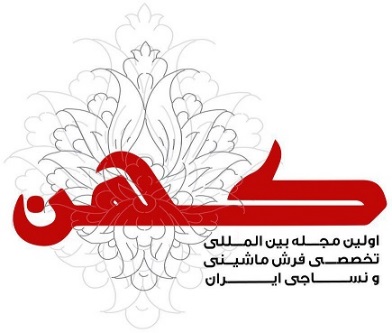 